	 АДМИНИСТРАЦИЯ КОРЗОВСКОГО СЕЛЬСКОГО ПОСЕЛЕНИЯХИСЛАВИЧСКОГО РАЙОНА СМОЛЕНСКОЙ ОБЛАСТИПОСТАНОВЛЕНИЕот    09 апреля  2015 года               № 4О включении жилого помещения в специализированный жилищный фондВ соответствии со статьями 92 и 100 Жилищного кодекса Российской Федерации, Постановлением Правительства Российской Федерации от 26.01.2006 №42 « Об утверждении Правил   отнесения жилого помещения к специализированному жилищному фонду и типовых договоров специализированных жилых помещений», Администрация Корзовского сельского поселения Хиславичского района  Смоленской области  п о с т а н о в л я е т :1. Включить жилое помещение - квартиру, расположенную по адресу: Смоленская область, Хиславичский район, д. Корзово, д. 8 кв. 29 общей площадью 30,0кв.м в специализированный   жилищный фонд муниципального образования Корзовского сельского поселения Хиславичского района  Смоленской области с отнесением данного жилого помещения к виду специализированного жилищного фонда - жилые помещения для детей–сирот и детей, оставшихся без попечения родителей, лиц из числа детей – сирот и детей, оставшихся без попечения родителей.                                                                                                                      2.Внести соответствующие изменения в реестр муниципальной собственности  Корзовского  сельского поселения Хиславичского района Смоленской области.3. Настоящее постановление разместить на официальном сайте Администрации муниципального образования «Хиславичский район» Смоленской области.Глава АдминистрацииКорзовского сельского поселенияХиславичского района                                                 В.Н. Цыгуров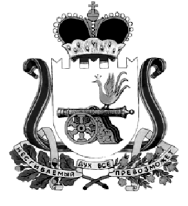 